                                                                                                     Guadalajara jal. A 23 de abril de  2013-04-23PARA :  JOSE SANTOS R.R.DE:JUAN RAMON FELICIANO C.    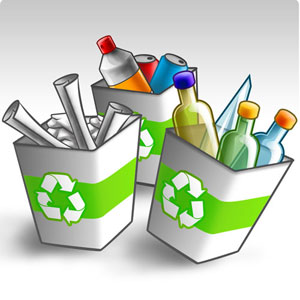 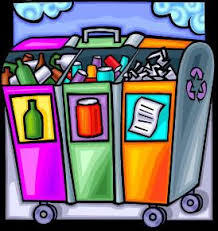 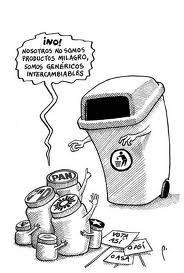 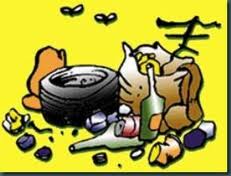  Sugerencias Para Combatir La BasuraSugerencias de como cuidar el ambiente desde tu casa 
* Enseñales a reciclar la basura: Separen los componentes de la basura en orgánicos e inorgánicos.
En los componentes inorgánicos se pondrá el papel, cartón, vidrio y metales. Estos materiales al pasar por un proceso químico o de fundición se vuelven a formar productos como papel nuevo, envases y objetos de adorno o juguetes.
En la basura órganica se pondrán los restos de alimentos con los que se puede hacer abono para las plantas.* Siembra un árbolito en el jardín de tu casa, recuerda que ellos proporcionan oxigeno. 
* Pidele a papá o mamá que revisen la instalación del gas, las tuberías de agua y en caso de fuga, repararlas. 
* Sugiereles pintar el interior de la casa con colores claros y abrir las ventas para gozar de la luz natural que nos proporciona el sol, así no tendrán que usar tanto los focos. 
* Cuida que si no se esta utilizando el foco de alguna habitación, este apagado. 
* Desconecta los aparatos eléctricos que no se esten usando. 
* Debes ser muy insistente en el cuidado del agua, por lo tanto no dejes que papá lave el coche con la manguera y dile a mamá que riegue el jardín por las tardes o noches. 
* Al lavarse las manos o los dientes, pídeles que cierren la llave mientras se lavan. 
* Proponles recopilar el agua fría que sale de la regadera al bañarse, esa agua se puede utilizar para el baño o para regar las plantas. 
* Cuando acompañes a tu familia al super, recomiendales que compren sólo lo necesario, productos que puedan ser reciclables y eviten comprar artículos que contaminan el ambiente como son los aerosoles. Pídeles además que lleven una bolsa o carrito del mercado, así evitan que les den tantas bolsas, lo que genera más basura. 
* Si papá o mamá fuman, diles que tanto a ellos como a tí que estas cerca, les hace daño el humo del cigarro, insisteles para que lo dejen. 
* Si tu hermana o hermano escuchan música a todo volumen, pideles... [continua] 